                Принято	                На педагогическом совете	                Протокол№9 от 30.08.2018г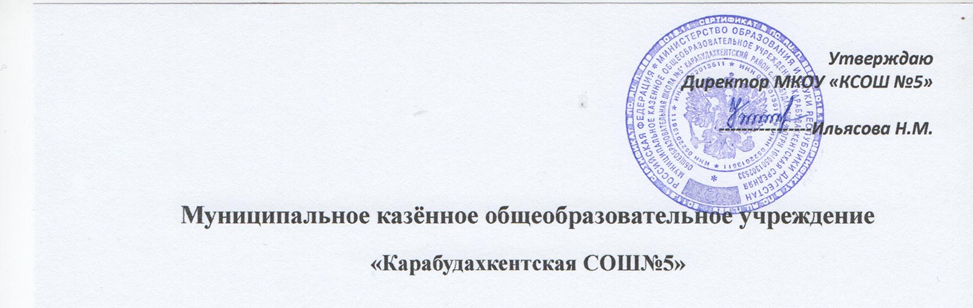                                                Положение                            об использовании сети интернет                        Положение	об	использовании	сети	Интернет	                                 (далее	-Положение)   разработано в соответствии с:Указом Президента РФ от 01.06.2012 № 761 «О Национальной стратегии действий в интересах детей на 2013-2017 годы». Федеральным законом  от  29.12.2012  №273-ФЗ  (ред.  от  29.07.2017)  "Об образовании в Российской Федерации". Федеральным законом  от  24.07.1998  №124-ФЗ  (ред.  от  28.12.2016)  "Об основных гарантиях прав ребенка в Российской Федерации", статьёй 14. «Защита ребенка от информации, пропаганды и агитации, наносящих вред его здоровью, нравственному и духовному развитию». Федеральным законом  от  27.07.2006  №149-ФЗ  (ред.  от  29.07.2017)  "Об информации, информационных технологиях и о защите информации" (с изм. и доп., вступ. в силу с 01.11.2017).Общие положения.Использование сети Интернет в МКОУ КСОШ№5 направлено на решение задач образовательного процесса..Настоящее Положение регулирует условия и порядок использования сети Интернет в МКОУ КСОШ№5..Настоящее Положение имеет статус локального нормативного акта МКОУ КСОШ№5Использование	сети	Интернет	в	МКОУ КСОШ№5	подчинено следующим принципам:соответствия образовательным целям;способствования гармоничному формированию и развитию личности;уважения закона, авторских и смежных прав, а также иных прав, чести и достоинства других граждан и пользователей Интернета;приобретения новых навыков и знаний;расширения применяемого спектра учебных и наглядных пособий;социализации личности, введения в информационное общество.Организация использования сети Интернет в МКОУ КСОШ№5Для защиты обучающихся от информации, пропаганды и агитации, наносящих вред его здоровью, нравственному  и  духовному  развитию, на все компьютеры обучающихся устанавливается контент-фильтр.Для защиты операционной системы и остального ПО от вредоносных программ, распространяющихся по сети Интернет, на все компьютеры устанавливается антивирусная программа.Использование сети Интернет в МКОУ КСОШ№5 возможно исключительно при условии ознакомления лица, пользующегося сетью Интернет в МКОУ КСОШ№5, с настоящим Положением.Заместитель директора по информационным технологиям МКОУ КСОШ№5   является     ответственным     за     обеспечение      эффективного и безопасного доступа к сети Интернет, внедрение соответствующих технических, правовых и других механизмов, регламентирующих использование Интернет в МКОУ КСОШ№5 .Ответственным за обеспечение доступа участников образовательного процесса к сети Интернет является инженер-электроник.Во время уроков и других занятий в рамках учебного плана контроль использования обучающимися сети Интернет осуществляет преподаватель, ведущий занятие.При этом преподаватель:наблюдает за использованием компьютера и сети Интернет обучающимися;запрещает дальнейшую работу обучающегося в сети Интернет в случае нарушения обучающимся настоящих Положений и иных нормативных документов, регламентирующих использование сети Интернет в МКОУ КСОШ№5;принимает предусмотренные настоящими Положением или иными нормативными документами меры для пресечения дальнейших попыток  доступа   к   ресурсу/группе   ресурсов,   не   совместимых с задачами образования.Во время доступа обучающихся к сети Интернет вне учебных занятий, контроль использования ресурсов Интернета осуществляют заведующие кабинетами.Заведующие кабинетами:наблюдают за использованием компьютера и сети Интернет обучающимися;запрещают дальнейшую работу обучающегося в сети Интернет в случае нарушения настоящих Положений и иных нормативных документов,   регламентирующих   использование   сети   Интернет в МКОУ КСОШ№5;не допускает обучающегося к работе в Интернете в предусмотренных настоящими Положениями случаях.Участники образовательного процесса обязаны:Сохранять оборудование в целости и сохранности;Предпринимать	только	разрешенные	в	явной	форме	действия с данными;Принимать меры по ответственному хранению средств ИКТ, полученных для  индивидуального  или  группового  использования,  не оставлять их без присмотра, не допускать порчи оборудования;Принимать разумные меры по предотвращению запрещенных действий в сети Интернет со стороны других участников образовательного процесса, в том числе – обучающихся.Использование сети Интернет в МКОУ КСОШ№5Использование сети Интернет в МКОУ КСОШ№5 осуществляется в целях обеспечения качества образовательного процесса.Очающимся запрещается:обращаться к ресурсам, содержание и тематика которых не допустимы для несовершеннолетних и/или нарушают законодательство Российской Федерации (эротика, порнография, пропаганда насилия, терроризма, политического или религиозного экстремизма, национальной, расовой и т.п. розни, иные ресурсы схожей направленности);осуществлять любые сделки через Интернет;осуществлять загрузки файлов на компьютеры МКОУ КСОШ№5 без специального разрешения;намеренно негативно влиять на работу информационных систем;менять чужие данные, кроме специальных, явно оговоренных случаев;менять коды исполняемых программ, кроме специальных случаев: программ, созданных самим участником образовательного процесса (для которых изменение кода также может быть ограничено специальными условиями), программ, изменяемых в рамках учебного задания и т. д.;рассылать  информацию,  существенная  часть  адресатов   которой не предполагала получить ее или могла бы возражать против получения;запрещается прослушивание или загрузка (скачивание) из Интернета музыкального произведения или видеофильма; это допустимо только при наличии явного и конкретного разрешения классного руководителя или заведующего кабинетом;распространять оскорбительную, не соответствующую действительности, порочащую других лиц информацию, угрозы.При случайном обнаружении ресурса, содержание которого не имеет отношения к образовательному процессу, обучающийся обязан незамедлительно прекратить просмотр этого ресурса.